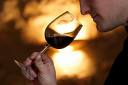 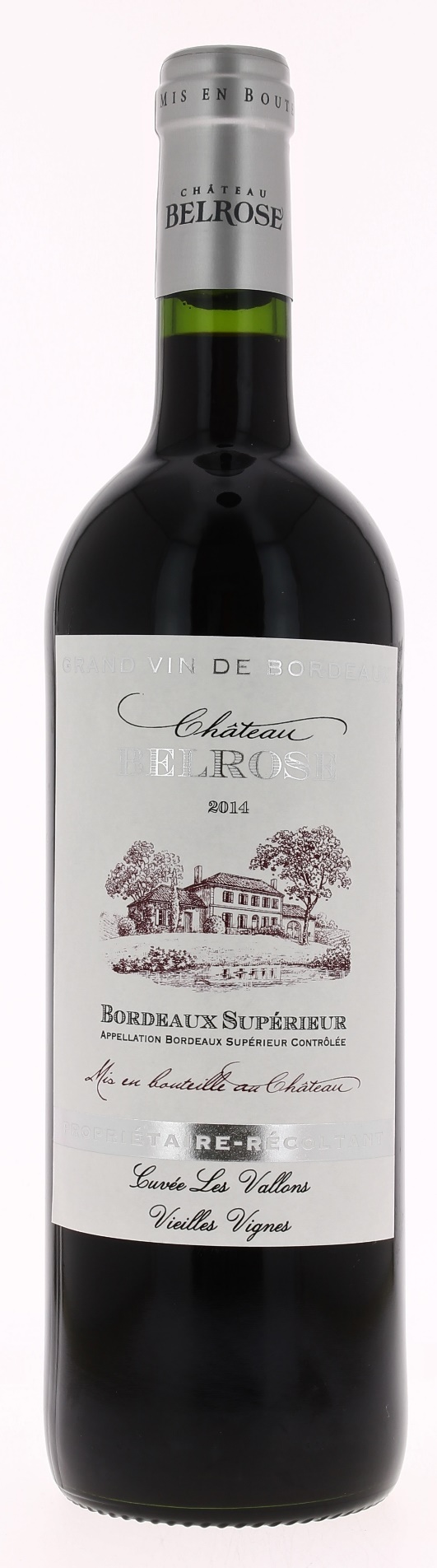 CHÂTEAUBELROSE 2014Cuvée les VallonsAOC BORDEAUX  SUPERIEURClaude et Carole SUBRAVignerons récoltants.LE VIGNOBLE :Nature des sols : 	Argilo calcaire et Argilo graveleuxAge du vignoble : 	25 ansEncépagement : 	64% Merlot18% Cabernet sauvignon18% Cabernet francDEGUSTATION & CONSERVATION :Commentaire de dégustation : Sa robe intense aux reflets violets traduit une bonne extraction. Le nez s’ouvre sur le fruit rouge (cerise), la violette. Une attaque souple, des tanins soyeux et une finale aromatique, fraîche et longue, compose une bouteille bien travaillée et élégante.Dégustation : 			entre 16° et 18°Vieillissement : 		3 à 5 ansAccords mets vins : 		Viandes rouges, viandes blanches, volailles.PALLETISATION :Dimensions palette :		1200/800/1380 mmDimension carton :		300/235/160 mmPoids du carton :		7.5 kgBouteilles/carton :		6 bouteilles deboutCartons/couche : 		25Couches/palette : 		4Bouteilles/palette : 		600Gencod Bouteille : 	 	3 700 678 000 391Gencod carton : 	 	3 700 678 000 407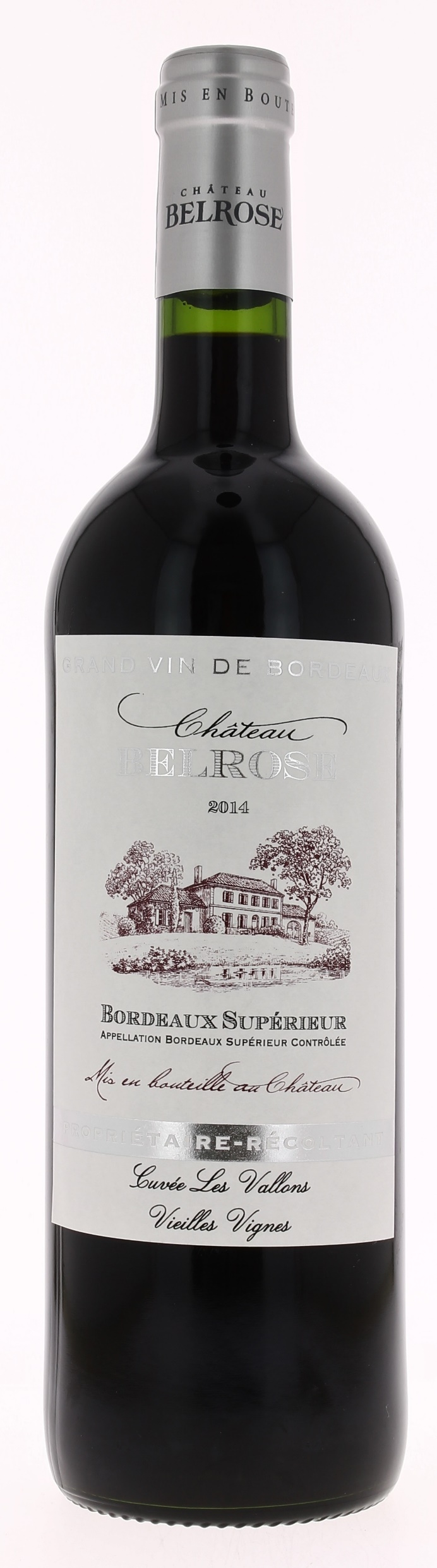 